Задания  для 9А класса на 08.05.2020ФИЗИКА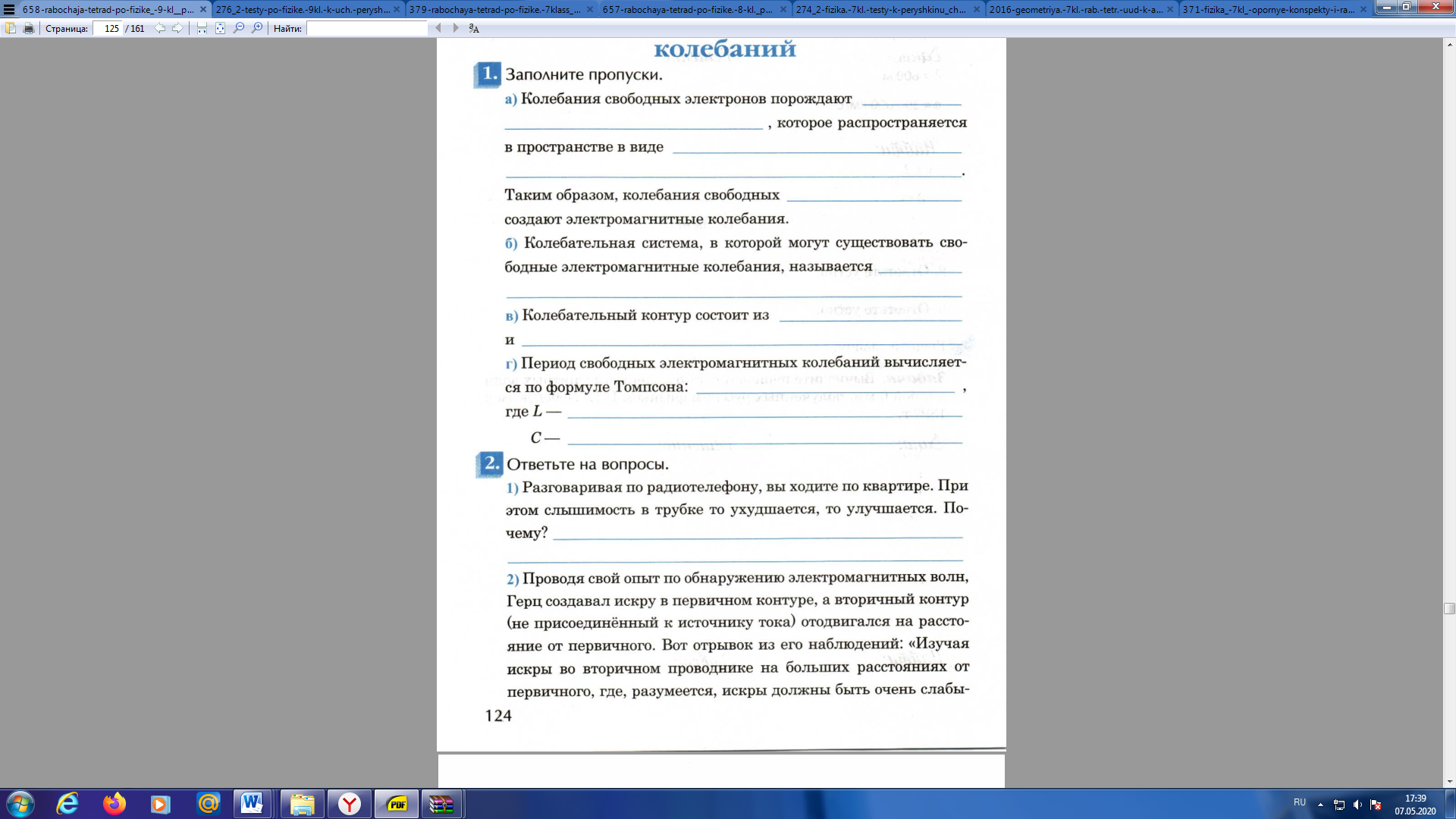 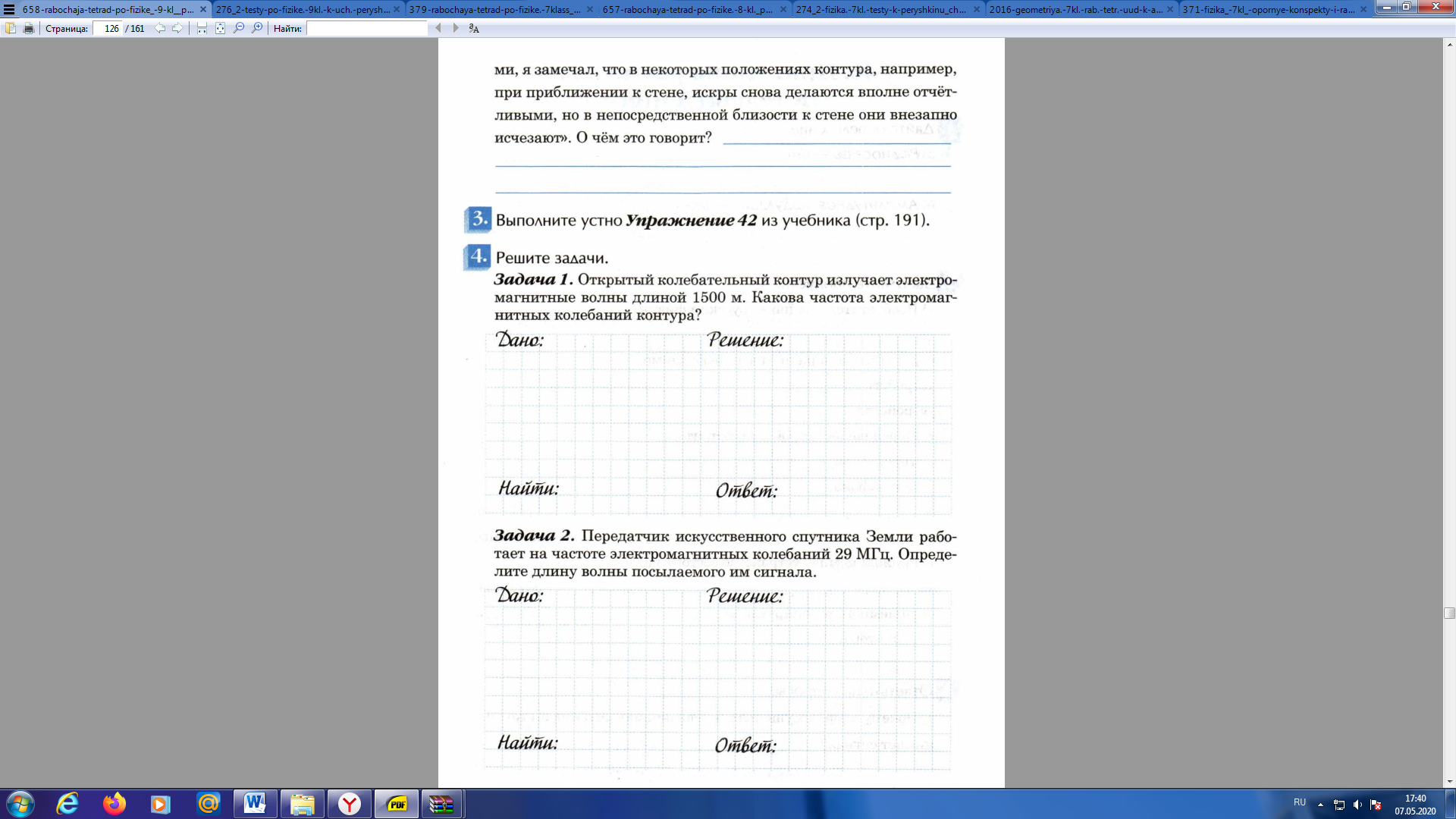 ПредметЗаданиеФорма контроля КЛАССНЫЙ ЧАС, ПОСВЯЩЕННЫЙ ПРАЗДНОВАНИЮ 75-ЛЕТИЯ ПОБЕДЫКлассный час «К 75-летию разгрома немецко-фашистских войск под Москвой»https://vk.com/video139139768_456239063?api_access_key=2485de9e6a443579d9Видеоурок  ко Дню Победы «Дорогами мужества»https://vk.com/video59764401_456239058?api_access_key=aa515ebb02fd53d0e9Жить (2016 г.) Мультфильм о Великой Отечественной войне https://vk.com/video139139768_456239064?api_access_key=8c1d76f449fceee413КЛАССНЫЙ ЧАС, ПОСВЯЩЕННЫЙ ПРАЗДНОВАНИЮ 75-ЛЕТИЯ ПОБЕДЫКлассный час «К 75-летию разгрома немецко-фашистских войск под Москвой»https://vk.com/video139139768_456239063?api_access_key=2485de9e6a443579d9Видеоурок  ко Дню Победы «Дорогами мужества»https://vk.com/video59764401_456239058?api_access_key=aa515ebb02fd53d0e9Жить (2016 г.) Мультфильм о Великой Отечественной войне https://vk.com/video139139768_456239064?api_access_key=8c1d76f449fceee413КЛАССНЫЙ ЧАС, ПОСВЯЩЕННЫЙ ПРАЗДНОВАНИЮ 75-ЛЕТИЯ ПОБЕДЫКлассный час «К 75-летию разгрома немецко-фашистских войск под Москвой»https://vk.com/video139139768_456239063?api_access_key=2485de9e6a443579d9Видеоурок  ко Дню Победы «Дорогами мужества»https://vk.com/video59764401_456239058?api_access_key=aa515ebb02fd53d0e9Жить (2016 г.) Мультфильм о Великой Отечественной войне https://vk.com/video139139768_456239064?api_access_key=8c1d76f449fceee413Физика§49видеоурок (https://youtu.be/RvrAibFzFuY  )Выполнить задание (см. ниже)задания выполнить в тетради или в текстовом редакторе, фотографии выполненных заданий или текстовый документ прислать учителю на электронную почту moiseevaludmila2020@yandex.ru до 15 часов  11.05.2020 годаГеографияТема: «Восточная Сибирь-специализация региона»Видеоурок:https://yandex.ru/video/preview/?filmId=1610524240931708792&text=видеоурок%20хозяйство%20региона%20Восточная%20Сибирь&path=wizard&parent-reqid=1587744909928243-1229630598626877584400239-production-app-host-vla-web-yp-233&redircnt=1587744914.1 Запись темы урока обязательна.Дать ответы на вопросы в тетради. Ответы должны быть полными.1.Процент городского населения.2.Национальный состав.3.На чем основана экономика региона?4.Перечислите основные центры производства алюминия.5. Перечислите основные центры химической промышленности.6.Братско-Усть-Илимский ТПК -специализация…7.Иркутско-Черемховский ТПК -специализация…С/х -специализация…Выполнить задания   и отправить  фото на почту   учителю 9211515854@mail.ru до 10 часов  11.05.2020 годаИсторияТема: «Политическое развитие России в 1907 – 1914г.г.» Видеоурок: https://yandex.ru/video/preview/?filmId=3656239890959995988&text=видеоурок%20Политическое%20развитие%20России%20в%201907%20–%201914г.г&path=wizard&parent-reqid=1588181657806225-501735572701890442800243-production-app-host-vla-web-yp-230&redircnt=1588181661.1 Записать краткий конспект в тетрадь.Подготовится к проверочной работе по теме: Выполняем задание, фотографируем и отсылаем учителю на почту 9211515854@mail.ruдо 11 часов 11.05.2020 годаРусский языкПерейти по ссылке и выполнить заданиеhttps://onlinetestpad.com/ru/testview/339466-oge-2020-russkij-yazyk-variant-9 Родителям фотографию с оценкой прислать учителю в социальной сети «ВКонтакте»  до 20 часов  08.05.2020 годаЛитератураПерейти по ссылке и выполнить заданиеhttps://onlinetestpad.com/ru/testview/234227-test-po-literature-dlya-9-klassa Родителям фотографию с оценкой прислать учителю в социальной сети «ВКонтакте»  до 20 часов  08.05.2020 года